Предмет: математикаПреподаватель: Мусатова Ирина ЛеонидовнаТема: Решение логарифмических уравнений методом замены переменной Дата: 01.02.22 г.Группа: 1-09-ОИЗадание 1. Посмотрите в тетради по математике и вспомните, как мы решали номер 6.20(а). Дорешайте номер: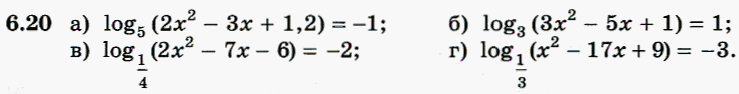 Задание 2. Разберите решение примера и перепишите его в тетрадь по математике.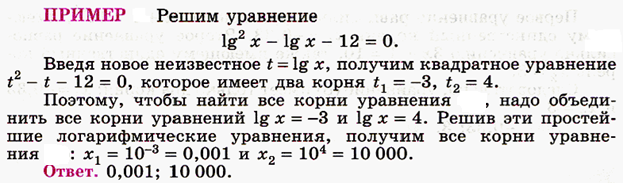 Задание 3. Решите самостоятельно и запишите решение в тетрадь по математике: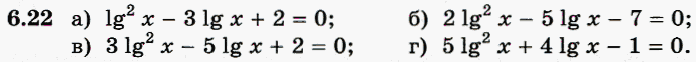 